附件1：                           6月份培训班具体安排序号培训班名称时间承办机构参加对象和人数培训地点企业码家电企业6S规范管理培训班6月15日-16日（周二、周三）宁波市汇成企业管理咨询有限公司企业总经理、副总、相关人员共计80人慈溪白金汉爵大酒店（188会议室）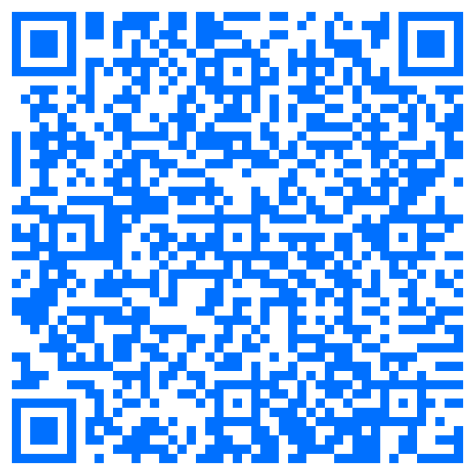 绿色制造体系管理提升班6月18日（周五）慈溪市帮企一把信息服务有限公司企业负责绿色制造相关人员共计100人慈溪大酒店（五楼四海厅）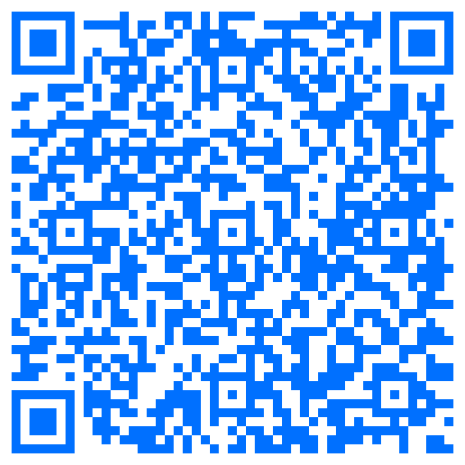 精益生产培训班（本班次统一安排车辆接送）6月23日-24日（周三、周四）宁波市汇成企业管理咨询有限公司企业总经理、副总、相关人员共计80人余姚市汇成职业技能培训学校（余姚市凤山街道安山路175号众创工社4楼）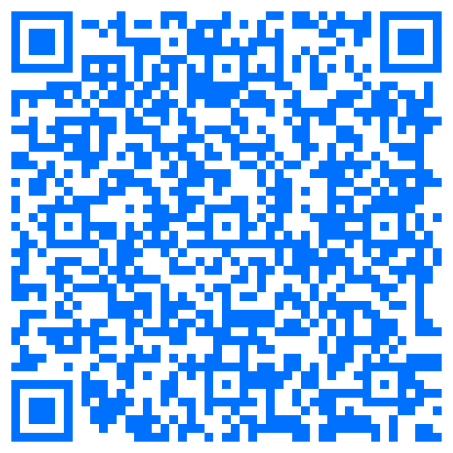 企业实现“自运营”的突破技巧提升班6月29日-30日（周二、周三）宁波鄞州胜经企业管理咨询有限公司企业总经理、副总经理、主管等高层管理人员共计100人
慈溪市环杭州湾智能产业园4楼会议室（慈溪白沙路街道三北大街2588号）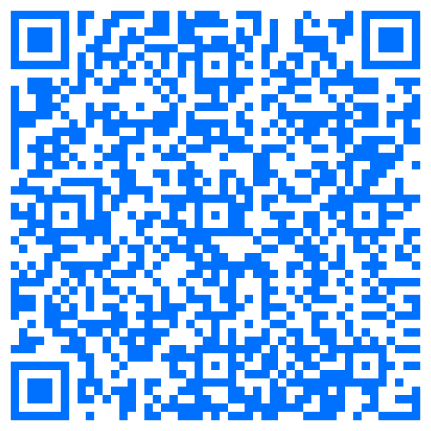 